   УКРАЇНАЧЕРНІВЕЦЬКА ОБЛАСНА ДЕРЖАВНА АДМІНІСТРАЦІЯЧЕРНІВЕЦЬКА ОБЛАСНА ВІЙСЬКОВА АДМІНІСТРАЦІЯДЕПАРТАМЕНТ ОСВІТИ І НАУКИНАКАЗ«8» грудня  2022 р.           Чернівці                                                № 290Про проведення І та ІІ етапів Всеукраїнського конкурсу-захисту науково-дослідницьких робіт учнів-членів Буковинської Малої академії наук учнівської молоді,членів наукових товариств, об’єднань у 2022/2023 навчальному роціВідповідно до наказів Міністерства освіти і науки України від 08.02.2021 № 147 «Про затвердження Правил проведення Всеукраїнського конкурсу-захисту науково-дослідницьких робіт учнів-членів Малої академії наук України», від 04.11.2022 № 985 «Про проведення Всеукраїнського конкурсу-захисту науково-дослідницьких робіт учнів-членів Малої академії наук України у 2021-2022 навчальному році» та з метою духовного, творчого, інтелектуального розвитку учнівської молоді краю та створення умов для формування інтелектуального потенціалу націїНАКАЗУЮ:Провести:І етап Всеукраїнського конкурсу-захисту науково-дослідницьких робіт учнів-членів учнівських наукових товариств до 20 січня 2022 року.ІІ етап Всеукраїнського конкурсу-захисту науково-дослідницьких робіт учнів-членів Буковинської Малої академії наук учнівської молоді, членів наукових товариств, об’єднань (далі – Конкурс-захист) 18-19 лютого 2022 року.2.Затвердити:2.1. Склад оргкомітету ІІ етапу Конкурсу-захисту, що додається.2.2. Склад журі ІІ етапу Конкурсу-захисту, що додається.3. КОПНЗ «Буковинська Малій академія наук учнівської молоді» (Тріска М.К.):3.1. Здійснити організаційно-методичний супровід  ІІ етапу Конкурсу-захисту. 3.2. Подати на затвердження у Департамент освіти і науки обласної державної адміністрації (обласної військової адміністрації) програму проведення ІІ етапу Конкурсу-захисту до 10.02.2022 року.3.3 Розробити інструкцію для учасників ІІ етапу Конкурсу-захисту і розмістити її на сайті БМАНУМ до 20.01.2023 року.    4.  Керівникам органів управління у сфері освіти територіальних громад: 4.1. Організувати проведення І етапу Конкурсу-захисту у територіальних громадах та  подати звіти про їх проведення до 30.01.2023 року.4.2. Забезпечити участь команд у ІІ етапі Конкурсу-захисту.4.3. Здійснити реєстрацію учасників ІІ етапу Конкурсу-захисту за Google-формою, яка буде розміщена на сайті БМАНУМ до 30.01.2023 року. 4.3. Подати науково-дослідницькі роботи учасників ІІ етапу Конкурсу-захисту до КОПНЗ «Буковинська Мала академія наук учнівської молоді» (м. Чернівці, вул. Сторожинецька, 62) до 30.01.2023 року.4.4 Забезпечити реєстрацію відео-запису виступів учасників ІІ етапу Конкурсу-захисту за Google-формою, яка буде розміщена на сайті БМАНУМ до 12.02.2023 року.  	5. Наказ розмістити на інформаційних сайтах Департаменту освіти і науки обласної державної адміністрації ( обласної військової адміністрації) та КОПНЗ «Буковинська Мала академія наук учнівської молоді».       6. Контроль за виконанням наказу покласти на заступника директора Департаменту - начальника управління освіти та цифрової трансформації Оксану Гринюк.Директор Департаменту     		                                Оксана САКРІЄР СКЛАДоргкомітету ІІ етапу Всеукраїнського конкурсу-захистунауково-дослідницьких робіт учнів-членів БМАНУМ у 2022/2023 н.р.Заступник директора Департаменту –начальник управління освіти та цифрової трансформації                                                           Оксана ГРИНЮКСКЛАДжурі ІІ етапу Всеукраїнського конкурсу-захистунауково-дослідницьких робіт учнів-членів БМАНУМ у 2022/2023 н.р.Відділення хімії та біології, екології та аграрних наукСекції загальної біології, біології людини, зоології, ботаніки, екології, охорони довкілля та раціонального природокористування, агрономії, технології виробництва продукції тваринництва та ветеринарної медицини, лісознавства, селекції та генетикиЗаступник директора Департаменту –начальник управління освіти та цифрової трансформації                                                           Оксана ГРИНЮКЗАТВЕРДЖЕНОНаказ Департаменту освіти і науки Чернівецької обласної державної адміністрації (обласної військової адміністрації)_______________№_____________ Голова оргкомітету:Голова оргкомітету:Голова оргкомітету:Оксана  Сакрієр – директор Департаменту освіти і науки обласної державної адміністрації (обласної військової адміністрації)Співголова оргкомітету:Співголова оргкомітету:Співголова оргкомітету:Петро Фочук –президент Буковинської Малої академії наук учнівської молоді, професор Чернівецького національного університету імені Юрія Федьковича, доктор хімічних наук.Секретар оргкомітету:Секретар оргкомітету:Секретар оргкомітету:Світлана Волошин методист БМАНУМ.Члени оргкомітету:Члени оргкомітету:Члени оргкомітету:Оксана Гринюк Марія Тріска ––заступник директора Департаменту - начальник управління освіти і цифрової трансформації;директор КОПНЗ «Буковинська Мала академія наук учнівської молоді;Олена ДикаІван КостащукЛюдмила Язловицька Світлана Герегова Олена Кульбабська Микола Шкрібляк Наталія Гураленко –––––--заступник директора КОПНЗ «Буковинська Мала академія наук учнівської молоді»;завідувач кафедри географії України та регіоналістики ЧНУ імені Юрія Федьковича, доктор географічних наук;доцент кафедри молекулярної генетики та біотехнології навчально-наукового інституту біології, хімії та біоресурсів ЧНУ імені Юрія Федьковича, кандидатка біологічних наук;доцент кафедри історії України ЧНУ імені Юрія Федьковича, кандидатка історичних наук;професор кафедри сучасної української мови ЧНУ імені Юрія Федьковича, доктор філологічних наук;доцент кафедри філософії та культурології ЧНУ імені Юрія Федьковича, доктор філософських наук;доцент кафедри філософії та теорії права юридичного факультету Чернівецького національного університету імені Юрія Федьковича, доктор юридичних наук;Інна Прокоп–заступник декана з навчально-методичної роботи, доцент кафедри педагогіки та методики початкової освіти ЧНУ імені Юрія Федьковича, кандидат педагогічних наукТетяна Канівець–доцент кафедри практичної психології ЧНУ імені Юрія Федьковича, кандидат психологічних наукПетро Прокопець –методист відділення фізики і математики, економіки, комп’ютерних та технічних наук БМАНУМ;Іван Купчанко –методист відділення історії, наук про Землю, філософії та суспільствознавства БМАНУМ;Мар’яна Денис –методист відділення хімії і біології, екології та аграрних наук БМАНУМ;ЗАТВЕРДЖЕНОНаказ Департаменту освіти і науки Чернівецької обласної державної адміністрації (обласної військової адміністрації)_______________№_____________Голова журі:Голова журі:Голова журі:Голова журі:Голова журі:Голова журі:Марченко М. М.Марченко М. М.Марченко М. М.–директор навчально-наукового інституту біології, хімії та біоресурсів ЧНУ імені Юрія Федьковича, професор, доктор біологічних наук. директор навчально-наукового інституту біології, хімії та біоресурсів ЧНУ імені Юрія Федьковича, професор, доктор біологічних наук. Члени журі:Члени журі:Члени журі:Язловицька Л.С.Язловицька Л.С.Язловицька Л.С.–доцент кафедри молекулярної генетики та біотехнології навчально-наукового інституту біології, хімії та біоресурсів ЧНУ імені Юрія Федьковича, кандидат біологічних наук;доцент кафедри молекулярної генетики та біотехнології навчально-наукового інституту біології, хімії та біоресурсів ЧНУ імені Юрія Федьковича, кандидат біологічних наук;Москалик Г.Г. Москалик Г.Г. Москалик Г.Г. −доцент кафедри екології та біомоніторингу навчально-наукового інституту біології, хімії та біоресурсів ЧНУ імені Юрія Федьковича, кандидат біологічних наук;доцент кафедри екології та біомоніторингу навчально-наукового інституту біології, хімії та біоресурсів ЧНУ імені Юрія Федьковича, кандидат біологічних наук;Ситнікова І.О.Ситнікова І.О.Ситнікова І.О.−доцент кафедри екології та біомоніторингу навчально-наукового інституту біології, хімії та біоресурсів ЧНУ імені Юрія Федьковича, кандидат біологічних наук;доцент кафедри екології та біомоніторингу навчально-наукового інституту біології, хімії та біоресурсів ЧНУ імені Юрія Федьковича, кандидат біологічних наук;Филипчук Т.В.Филипчук Т.В.Филипчук Т.В.–асистент кафедри екології та біомоніторингу навчально-наукового інституту біології, хімії та біоресурсів ЧНУ імені Юрія Федьковича, кандидат біологічних наук;асистент кафедри екології та біомоніторингу навчально-наукового інституту біології, хімії та біоресурсів ЧНУ імені Юрія Федьковича, кандидат біологічних наук;Жук А.В.Жук А.В.Жук А.В.–асистент кафедри екології та біомоніторингу навчально-наукового інституту біології, хімії та біоресурсів ЧНУ імені Юрія Федьковича, кандидат біологічних наук;асистент кафедри екології та біомоніторингу навчально-наукового інституту біології, хімії та біоресурсів ЧНУ імені Юрія Федьковича, кандидат біологічних наук;Легета У.В.Легета У.В.Легета У.В.–доцент кафедри екології та біомоніторингу навчально-наукового інституту біології, хімії та біоресурсів ЧНУ імені Юрія Федьковича, кандидат біологічних наук;доцент кафедри екології та біомоніторингу навчально-наукового інституту біології, хімії та біоресурсів ЧНУ імені Юрія Федьковича, кандидат біологічних наук;Савчук Г.Г.Савчук Г.Г.Савчук Г.Г.–доцент кафедри молекулярної генетики та біотехнології навчально-наукового інституту біології, хімії та біоресурсів ЧНУ імені Юрія Федьковича, кандидат біологічних наук;доцент кафедри молекулярної генетики та біотехнології навчально-наукового інституту біології, хімії та біоресурсів ЧНУ імені Юрія Федьковича, кандидат біологічних наук;Череватов В.Ф.Череватов В.Ф.Череватов В.Ф.−доцент кафедри молекулярної генетики та біотехнології навчально-наукового інституту біології, хімії та біоресурсів ЧНУ імені Юрія Федьковича, кандидат біологічних наук;доцент кафедри молекулярної генетики та біотехнології навчально-наукового інституту біології, хімії та біоресурсів ЧНУ імені Юрія Федьковича, кандидат біологічних наук;Тимочко Л.І.Тимочко Л.І.Тимочко Л.І.−асистент кафедри молекулярної генетики та біотехнології навчально-наукового інституту біології, хімії та біоресурсів ЧНУ імені Юрія Федьковича, кандидат біологічних наук;асистент кафедри молекулярної генетики та біотехнології навчально-наукового інституту біології, хімії та біоресурсів ЧНУ імені Юрія Федьковича, кандидат біологічних наук;Тинкевич Ю.О.Тинкевич Ю.О.Тинкевич Ю.О.−асистент кафедри молекулярної генетики та біотехнології навчально-наукового інституту біології, хімії та біоресурсів ЧНУ імені Юрія Федьковича, кандидат біологічних наук;асистент кафедри молекулярної генетики та біотехнології навчально-наукового інституту біології, хімії та біоресурсів ЧНУ імені Юрія Федьковича, кандидат біологічних наук;Буздуга І.М.Буздуга І.М.Буздуга І.М.–асистент кафедри молекулярної генетики та біотехнології навчально-наукового інституту біології, хімії та біоресурсів ЧНУ імені Юрія Федьковича, кандидат біологічних наук;асистент кафедри молекулярної генетики та біотехнології навчально-наукового інституту біології, хімії та біоресурсів ЧНУ імені Юрія Федьковича, кандидат біологічних наук;Шелифіст А.Є.Шелифіст А.Є.Шелифіст А.Є.−доцент кафедри молекулярної генетики та біотехнології навчально-наукового інституту біології, хімії та біоресурсів ЧНУ імені Юрія Федьковича, кандидат біологічних наук;доцент кафедри молекулярної генетики та біотехнології навчально-наукового інституту біології, хімії та біоресурсів ЧНУ імені Юрія Федьковича, кандидат біологічних наук;Волощук О.М.Волощук О.М.Волощук О.М.−доцент кафедри біохімії та біотехнології навчально-наукового інституту біології, хімії та біоресурсів ЧНУ імені Юрія Федьковича, кандидат біологічних наук;доцент кафедри біохімії та біотехнології навчально-наукового інституту біології, хімії та біоресурсів ЧНУ імені Юрія Федьковича, кандидат біологічних наук;Чебан Л.М.Чебан Л.М.Чебан Л.М.−асистент кафедри біохімії та біотехнології навчально-наукового інституту біології, хімії та біоресурсів ЧНУ імені Юрія Федьковича, кандидат біологічних наук;асистент кафедри біохімії та біотехнології навчально-наукового інституту біології, хімії та біоресурсів ЧНУ імені Юрія Федьковича, кандидат біологічних наук;Васіна Л.М.Васіна Л.М.Васіна Л.М.−доцент кафедри біохімії та біотехнології навчально-наукового інституту біології, хімії та біоресурсів ЧНУ імені Юрія Федьковича, кандидат біологічних наук;доцент кафедри біохімії та біотехнології навчально-наукового інституту біології, хімії та біоресурсів ЧНУ імені Юрія Федьковича, кандидат біологічних наук;Худа Л.В.Худа Л.В.Худа Л.В.−доцент кафедри біохімії та біотехнології навчально-наукового інституту біології, хімії та біоресурсів ЧНУ імені Юрія Федьковича, кандидат біологічних наук;доцент кафедри біохімії та біотехнології навчально-наукового інституту біології, хімії та біоресурсів ЧНУ імені Юрія Федьковича, кандидат біологічних наук;Нікорич В.А.Нікорич В.А.Нікорич В.А.–доцент кафедри геоматики, землеустрою та агроменеджменту навчально-наукового інституту біології, хімії та біоресурсів ЧНУ імені Юрія Федьковича, кандидат біологічних наук;доцент кафедри геоматики, землеустрою та агроменеджменту навчально-наукового інституту біології, хімії та біоресурсів ЧНУ імені Юрія Федьковича, кандидат біологічних наук;Романюк В.В.Романюк В.В.Романюк В.В.−доцент кафедри геоматики, землеустрою та агроменеджменту навчально-наукового інституту біології, хімії та біоресурсів ЧНУ імені Юрія Федьковича, кандидат біологічних наук;доцент кафедри геоматики, землеустрою та агроменеджменту навчально-наукового інституту біології, хімії та біоресурсів ЧНУ імені Юрія Федьковича, кандидат біологічних наук;Цвик Т.І.Цвик Т.І.Цвик Т.І.−асистент кафедри геоматики, землеустрою та агроменеджменту навчально-наукового інституту біології, хімії та біоресурсів ЧНУ імені Юрія Федьковича, кандидат біологічних наук;асистент кафедри геоматики, землеустрою та агроменеджменту навчально-наукового інституту біології, хімії та біоресурсів ЧНУ імені Юрія Федьковича, кандидат біологічних наук;Решетюк О.В.Решетюк О.В.Решетюк О.В.−доцент кафедри ботаніки, лісового і садово-паркового господарства навчально-наукового інституту біології, хімії та біоресурсів ЧНУ імені Юрія Федьковича, кандидат біологічних наук;доцент кафедри ботаніки, лісового і садово-паркового господарства навчально-наукового інституту біології, хімії та біоресурсів ЧНУ імені Юрія Федьковича, кандидат біологічних наук;Романюк О.М.Романюк О.М.Романюк О.М.–доцент кафедри ботаніки, лісового і садово-паркового господарства навчально-наукового інституту біології, хімії та біоресурсів ЧНУ імені Юрія Федьковича, кандидат біологічних наук;доцент кафедри ботаніки, лісового і садово-паркового господарства навчально-наукового інституту біології, хімії та біоресурсів ЧНУ імені Юрія Федьковича, кандидат біологічних наук;Літвіненко С.Г.Літвіненко С.Г.Літвіненко С.Г.–доцент кафедри ботаніки, лісового і садово-паркового господарства навчально-наукового інституту біології, хімії та біоресурсів ЧНУ імені Юрія Федьковича, кандидат біологічних наук;доцент кафедри ботаніки, лісового і садово-паркового господарства навчально-наукового інституту біології, хімії та біоресурсів ЧНУ імені Юрія Федьковича, кандидат біологічних наук;Токарюк А.І.Токарюк А.І.Токарюк А.І.–асистент кафедри ботаніки, лісового і садово-паркового господарства навчально-наукового інституту біології, хімії та біоресурсів ЧНУ імені Юрія Федьковича, кандидат біологічних наук;асистент кафедри ботаніки, лісового і садово-паркового господарства навчально-наукового інституту біології, хімії та біоресурсів ЧНУ імені Юрія Федьковича, кандидат біологічних наук;Секції медицини та охорони здоров’яГолова журі:Секції медицини та охорони здоров’яГолова журі:Секції медицини та охорони здоров’яГолова журі:Секції медицини та охорони здоров’яГолова журі:Секції медицини та охорони здоров’яГолова журі:Секції медицини та охорони здоров’яГолова журі:Ткачук С.С.Ткачук С.С.–––професор кафедри фізіології імені Я. Д. Кіршенблата БДМУ, доктор медичних наук.Члени журі:Члени журі:Члени журі:Члени журі:Члени журі:Члени журі:Анохіна С.І.Анохіна С.І.–––доцент кафедри фізіології імені Я. Д. Кіршенблата БДМУ, кандидат медичних наук;Ясінська О.В.Ясінська О.В.–––доцент кафедри фізіології імені Я. Д. Кіршенблата БДМУ, кандидат медичних наук;Кривчанська М.І.Кривчанська М.І.–––доцент кафедри медичної біології та генетики БДМУ, кандидат медичних наук;Тимчук К.Ю.Тимчук К.Ю.–––асистент кафедри медичної біології та генетики БДМУ, кандидат біологічних наук;Повар М.А.Повар М.А.–––доцент кафедри фізіології імені Я. Д. Кіршенблата БДМУ, кандидат медичних наук;Кисилиця С.О.Дудка Є.А.Кисилиця С.О.Дудка Є.А.––––––асистент кафедри фізіології імені Я. Д. Кіршенблата БДМУ;асистент кафедри фізіології імені Я. Д. Кіршенблата БДМУ, кандидат медичних наук;Секція хіміїСекція хіміїСекція хіміїСекція хіміїСекція хіміїСекція хіміїГолова журі:Голова журі:Голова журі:Голова журі:Голова журі:Голова журі:Скрипська О. В.––––доцент кафедри хімії та експертизи  харчової продукції навчально-наукового інституту біології, хімії та біоресурсів ЧНУ імені Юрія Федьковича, кандидат хімічних наук;Члени журі:Члени журі:Члени журі:Члени журі:Члени журі:Члени журі:Халавка Ю.Б.––––доцент кафедри хімії та експертизи  харчової продукції навчально-наукового інституту біології, хімії та біоресурсів ЧНУ імені Юрія Федьковича, доктор хімічних наук; Борук С.Д.––––доцент кафедри хімії та експертизи  харчової продукції навчально-наукового інституту біології, хімії та біоресурсів ЧНУ імені Юрія Федьковича, доктор технічних наук;Іваніцька В.Г.––––доцент кафедри хімії та експертизи  харчової продукції навчально-наукового інституту біології, хімії та біоресурсів ЧНУ імені Юрія Федьковича, кандидат хімічних наук;Грозав А.М.––––доцент кафедри медичної та фармацевтичної хімії БДМУ, кандидат хімічних наук.Відділення історіїсекції історія України, історичного краєзнавства, етнології, археології, всесвітньої історіїВідділення історіїсекції історія України, історичного краєзнавства, етнології, археології, всесвітньої історіїВідділення історіїсекції історія України, історичного краєзнавства, етнології, археології, всесвітньої історіїВідділення історіїсекції історія України, історичного краєзнавства, етнології, археології, всесвітньої історіїВідділення історіїсекції історія України, історичного краєзнавства, етнології, археології, всесвітньої історіїВідділення історіїсекції історія України, історичного краєзнавства, етнології, археології, всесвітньої історіїГолова журі:Добржанський О.В.––––декан факультету історії, політології та міжнародних відносин ЧНУ імені Ю.Федьковича,  професор, доктор історичних наук.Члени журі:Герегова С.В.Чучко М.К.Боднарюк Б.М.Кожолянко О.В.Карпо В.Л.Гуйванюк М.Р.Нечаєва-Юрійчук Н. В.   Ільків М.В. Калініченко В.А.Христан Н. М.Ковалець Т.Р.–-–––––––––––-–––––––––––-–––––––––––-––––––––––доцент кафедри історії України ЧНУ імені Юрія Федьковича, кандидат історичних наук;професор кафедри всесвітньої історії ЧНУ імені Юрія Федьковича,  доктор історичних наукпрофесор кафедри  всесвітньої історії ЧНУ імені Юрія Федьковича,  доктор історичних наук;доцент кафедри всесвітньої історії ЧНУ імені Юрія Федьковича,  кандидат історичних наук;доцент кафедри міжнародної інформації ЧНУ імені Юрія Федьковича, кандидат історичних наук;доцент кафедри історії України ЧНУ імені Юрія Федьковича, кандидат історичних наук;доцент кафедри політології та державного управління ЧНУ імені Юрія Федьковича, кандидат історичних наукасистент кафедри всесвітньої історії ЧНУ імені Юрія Федьковича,  кандидат історичних наук;асистент кафедри всесвітньої історії ЧНУ імені Юрія Федьковича,  кандидат історичних наук;асистент кафедри історії України ЧНУ імені Юрія Федьковича,  кандидат історичних наук;асистент кафедри історії України ЧНУ імені Юрія Федьковича,  кандидат історичних наук;Дробіна Л.М.––––асистент кафедри історії України ЧНУ імені Юрія Федьковича,  кандидат історичних наук.Відділення наук про Землюсекції географії, геології, геохімії, гідрогеології та геофізики, метеорології та кліматології, гідрології, геоінформаційних систем та дистанційного зондування ЗемліВідділення наук про Землюсекції географії, геології, геохімії, гідрогеології та геофізики, метеорології та кліматології, гідрології, геоінформаційних систем та дистанційного зондування ЗемліВідділення наук про Землюсекції географії, геології, геохімії, гідрогеології та геофізики, метеорології та кліматології, гідрології, геоінформаційних систем та дистанційного зондування ЗемліВідділення наук про Землюсекції географії, геології, геохімії, гідрогеології та геофізики, метеорології та кліматології, гідрології, геоінформаційних систем та дистанційного зондування ЗемліВідділення наук про Землюсекції географії, геології, геохімії, гідрогеології та геофізики, метеорології та кліматології, гідрології, геоінформаційних систем та дистанційного зондування ЗемліВідділення наук про Землюсекції географії, геології, геохімії, гідрогеології та геофізики, метеорології та кліматології, гідрології, геоінформаційних систем та дистанційного зондування ЗемліГолова журі:Заячук М.Д.––––декан географічного факультету, доцент кафедри географії України та регіоналістики ЧНУ імені Юрія Федьковича, доктор географічних наук;Члени журі:Костащук І.І.––––завідувач кафедри географії України та регіоналістики ЧНУ імені Юрія Федьковича, професор, доктор географічних наук;Брик С.Д.Руденко В.П.––––––––заступник декана географічного факультету з виховної, організаційної роботи та студентських питань ЧНУ імені Юрія Федьковича, асистент, кандидат географічних наук;завідувач кафедри економічної географії та екологічного менеджменту ЧНУ імені Юрія Федьковича, професор, доктор географічних наук;Ющенко Ю.С.Бучко Ж. І.Джаман В.О.––––––––––––професор кафедри географії України та регіоналістики ЧНУ імені Юрія Федьковича, професор, доктор географічних наук;доцент кафедри географії та менеджменту туризму ЧНУ імені Юрія Федьковича, доцент, доктор географічних наук;професор кафедри географії України та регіоналістики ЧНУ імені Юрія Федьковича, професор, доктор географічних наук;Дарчук К.В. Данілова О.М.––––––––завідувач кафедри геодезії, картографії та управління територіями ЧНУ мені Юрія Федьковича, доцент, кандидат географічних наук; доцент кафедри економічної географії та екологічного менеджменту ЧНУ імені Юрія Федьковича, доцент,  кандидат сільськогосподарських  наук;Заблотовська Н.В.____доцент кафедри географії України та регіоналістики ЧНУ імені Юрія Федьковича, доцент, кандидат географічних наук;Костащук В.І. −−−−доцент кафедри географії України та регіоналістики ЧНУ імені Юрія Федьковича, доцент, кандидат географічних наук;Пасічник М.Д.−−−−Заступник декана географічного факультету з навчально-методичної роботи та проєктного менеджменту ЧНУ імені Юрія Федьковича, доцент, кандидат географічних наук;Чубрей О.С.−−−−доцент кафедри економічної географії та екологічного менеджменту ЧНУ імені Юрія Федьковича, доктор педагогічних наук;Заячук О. Г.−−−−доцент кафедри географії та менеджменту туризму ЧНУ імені Юрія Федьковича, доцент, кандидат географічних наук;Мельник А.А.−−−−доцент кафедри геодезії, картографії та управління територіями ЧНУ імені Юрія Федьковича, доцент, кандидат географічних наук;Ємчук Т.В.––––асистент кафедри економічної географії та екологічного менеджменту ЧНУ імені Юрія Федьковича, доцент, кандидат географічних наукЯчнюк М.О.−−−−доцент кафедри економічної географії та екологічного менеджменту ЧНУ імені Юрія Федьковича, доцент, кандидат географічних наук.Поп’юк Я.А. −−−−заступник декана географічного факультету з наукової роботи, міжнародної та інформаційної політики ЧНУ імені Юрія Федьковича, кандидат географічних наук;Костенюк Л.В.−−−−асистент кафедри географії України та регіоналістики ЧНУ імені Юрія Федьковича, кандидат географічних наук;Білоус Ю.О.−−−−асистент кафедри географії України та регіоналістики, ЧНУ імені Юрія Федьковича, доктор філософії (PhD);Джаман Я.В.−−−−асистент кафедри географії України та регіоналістики, ЧНУ імені Юрія Федьковича, кандидат географічних наук;Салій М. В.−−−−аспірант кафедри географії України та регіоналістики, ЧНУ імені Юрія Федьковича;Кісіль Р.В.−−−−аспірант кафедри географії України та регіоналістики, ЧНУ імені Юрія Федьковича.Відділення філософії та суспільствознавстваСекція релігієзнавства, соціології, філософії Відділення філософії та суспільствознавстваСекція релігієзнавства, соціології, філософії Відділення філософії та суспільствознавстваСекція релігієзнавства, соціології, філософії Відділення філософії та суспільствознавстваСекція релігієзнавства, соціології, філософії Відділення філософії та суспільствознавстваСекція релігієзнавства, соціології, філософії Відділення філософії та суспільствознавстваСекція релігієзнавства, соціології, філософії Голова журі: Шкрібляк М.В.Члени журі:Яремчук С.С.Починок І.Б.Шестакова К.Ю−−−–−−−–−−−–−−−–доцент кафедри філософії та культурології ЧНУ імені Юрія Федьковича, доктор філософських наук;доцент кафедри соціології, соціального забезпечення та місцевого самоврядування ЧНУ імені Юрія Федьковича, доктор соціологічних наук;доцент  кафедри філософії та культурології ЧНУ імені Юрія Федьковича, кандидат філософських наук; асистент кафедри філософії та культурології ЧНУ імені Юрія Федьковича, кандидат соціологічних наук;Секція правознавстваСекція правознавстваСекція правознавстваСекція правознавстваСекція правознавстваСекція правознавстваГолова журі:Гураленко Н. А.––––доцент кафедри філософії та теорії права юридичного факультету Чернівецького національного університету імені Юрія Федьковича, доктор юридичних наук.Члени журі:Грекул-Ковалик Т.А.––––асистент кафедри філософії та теорії права юридичного факультету ЧНУ імені Юрія Федьковича, кандидат юридичних наук;Нестеренко Л. Б.––––асистент кафедри публічного права юридичного факультету Чернівецького національного університету імені Юрія ФедьковичаМаник А.З.––––асистент кафедри європейського права та порівняльного правознавства юридичного факультету ЧНУ імені Юрія Федьковича, кандидат юридичних наукСтрутинська-Струк Л.В.––––доцент кафедри публічного права юридичного факультету ЧНУ імені Юрія Федьковича, кандидат юридичних наукСекція педагогікиСекція педагогікиСекція педагогікиСекція педагогікиСекція педагогікиСекція педагогікиГолова журі:Прокоп І.С.––––заступник декана з навчально-методичної роботи, доцент кафедри педагогіки та методики початкової освіти ЧНУ імені Юрія Федьковича, кандидат педагогічних наук.Члени журі:Бигар Г. П.––––доцент кафедри педагогіки та методики початкової освіти ЧНУ імені Юрія Федьковича, кандидат педагогічних наук.Дика О.І.––––заступник директора з науково-методичної роботи БМАНУМ, кандидат філософських наукСекція психологіїСекція психологіїСекція психологіїСекція психологіїСекція психологіїСекція психологіїГолова журі: Канівець Т.М.––––доцент кафедри практичної психології ЧНУ імені Юрія Федьковича, кандидат психологічних наукЧлени журі:Дідух В.В.––––асистент кафедри практичної психології ЧНУ імені Юрія Федьковича, доктор філософії (PhD)Купчанко І.М.––––методист відділення філософії та суспільствознавства БМАНУМВідділення математики Відділення математики Відділення математики Відділення математики Відділення математики Відділення математики Секція прикладної математикиСекція прикладної математикиСекція прикладної математикиСекція прикладної математикиСекція прикладної математикиСекція прикладної математикиГолова журі:Бігун Я. Й.Члени журі:––––завідувач кафедри прикладної математики та інформаційних технологій ЧНУ імені Юрія Федьковича, доктор фізико-математичних наук, професор;Мельник Г. В.––––доцент кафедри прикладної математики та інформаційних технологій ЧНУ імені Юрія Федьковича, кандидат економічних наук;Фратавчан Т. М.––––доцент кафедри математичного моделювання ЧНУ імені Юрія Федьковича, кандидат фізико-математичних наук;Піддубна Л. А.––––доцент кафедри математичного моделювання ЧНУ імені Юрія Федьковича, кандидат фізико-математичних наук;Скутар І. Д.––––асистент кафедри прикладної математики та інформаційних технологій ЧНУ імені Юрія Федьковича;Секція математикиСекція математикиСекція математикиСекція математикиСекція математикиСекція математикиГолова журі:Пукальський І. Д.––––професор кафедри диференційних рівнянь ЧНУ імені Юрія Федьковича, доктор фізико-математичних наук, професор.Члени журі:Житарюк І. В.––––професор кафедри алгебри та інформатики ЧНУ імені Юрія Федьковича, доктор історичних наук, професор;Карлова О. О.––––доцент кафедри математичного аналізу ЧНУ імені Юрія Федьковича, доктор фізико-математичних наук, професор;Сікора В. С.––––доцент кафедри алгебри та інформатики ЧНУ імені Юрія Федьковича, кандидат фізико-математичних наук;Онипа Д.П.––––асистент кафедри математичного аналізу ЧНУ імені Юрія Федьковича, кандидат фізико-математичних наук;Cумарюк М. І.––––вчитель математики та інформатики Сторожинецького ліцею, кандидат фізико-математичних наук, вчитель вищої категорії.Відділення фізики і астрономії, технічних наукВідділення фізики і астрономії, технічних наукВідділення фізики і астрономії, технічних наукВідділення фізики і астрономії, технічних наукВідділення фізики і астрономії, технічних наукВідділення фізики і астрономії, технічних наукГолова журі:Головацький В.А. ––––професор кафедри термоелектрики та медичної фізики навчально- наукового інституту фізико-технічних та комп’ютерних наук ЧНУ імені Юрія Федьковича, доктор фізико-математичних наук.Члени журі:Струк Я.М.––––заступник директора навчально- наукового інституту фізико-технічних та комп’ютерних наук ЧНУ імені Ю.Федьковича, кандидат фізико-математичних наук, доцент;Гудима Ю.В.––––професор навчально- наукового інституту фізико-технічних та комп’ютерних наук ЧНУ імені Ю.Федьковича, доктор фізико-математичних наук;Маханець О.М.––––професор навчально- наукового інституту фізико-технічних та комп’ютерних наук ЧНУ імені Юрія Федьковича, доктор фізико-математичних наук;Борча М.Д.––––завідувач кафедри інформаційних технологій та комп’ютерної фізики ЧНУ імені Ю.Федьковича, доктор фізико-математичних наук;Козярський І.П.––––доцент кафедри електроніки та енергетики навчально-наукового інституту фізико-технічних та комп’ютерних наук ЧНУ імені Ю.Федьковича, кандидат фізико-математичних наук;Шпатар П. М.––––завідувач кафедри радіотехніки та інформаційної безпеки навчально- наукового інституту фізико-технічних та комп’ютерних наук ЧНУ імені Юрія Федьковича, кандидат технічних наук, доцентНікуліца В.Г.––––методист комунального закладу ЧОЦНТТУМ.Відділення комп’ютерних наукВідділення комп’ютерних наукВідділення комп’ютерних наукВідділення комп’ютерних наукВідділення комп’ютерних наукВідділення комп’ютерних наукГолова журі:Малик І.В.––––доцент кафедри математичних проблем управління і кібернетики навчально-наукового інституту фізико-технічних та комп’ютерних наук ЧНУ імені Ю.Федьковича, доктор фізико математичних наук.Члени журі:Фратавчан В. Г.––––доцент  кафедри МПУІК навчально-наукового інституту фізико-технічних та комп’ютерних наук ЧНУ імені Ю.Федьковича, кандидат фізико-математичних наук;Лукашів Т.О.––––доценткафедри МПУІК навчально-наукового інституту фізико-технічних та комп’ютерних наук ЧНУ імені Ю.Федьковича, кандидат фізико-математичних наук; Антонюк С.В.----доцент кафедри МПУІК  навчально-наукового інституту фізико-технічних та комп’ютерних наук ЧНУ імені Ю.Федьковича, кандидат фізико-математичних наук Лазорик В. В.––––доцент кафедри МПУІК навчально-наукового інституту фізико-технічних та комп’ютерних наук ЧНУ імені Ю.Федьковича, кандидат фізико-математичних наук;Руснак М.А.––––доцент  кафедри МПУІК навчально-наукового інституту фізико-технічних та комп’ютерних наук ЧНУ імені Ю.Федьковича, кандидат фізико-математичних наук;Стецько Ю.П.––––доцент кафедри МПУІК навчально-наукового інституту фізико-технічних та комп’ютерних наук ЧНУ імені Ю.Федьковича, кандидат фізико-математичних наук;Кириченко О. Л.––––асистент кафедри МПУІК навчально-наукового інституту фізико-технічних та комп’ютерних наук ЧНУ імені Ю.Федьковича;Коцур М.П.––––асистент кафедри МПУІК навчально-наукового інституту фізико-технічних та комп’ютерних наук ЧНУ імені Ю.Федьковича, кандидат технічних наук;Спіжавка Д. І.––––асистент кафедри МПУІК навчально-наукового інституту фізико-технічних та комп’ютерних наук ЧНУ імені Ю.Федьковича, кандидат фізико-математичних наук;Філіпчук О.І.––––доцент кафедри МПУІК навчально-наукового інституту фізико-технічних та комп’ютерних наук ЧНУ імені Ю.Федьковича, кандидат фізико-математичних наукВідділення економікиВідділення економікиВідділення економікиВідділення економікиВідділення економікиВідділення економікиГолова журі:Білоскурський Р.Р.––––декан економічного факультету, доцент кафедри економіко-математичного моделювання ЧНУ імені Юрія Федьковича, доктор економічних наук.Члени журі:Губатюк І.В.––––доцент кафедри економічної теорії та менеджменту економічного факультету ЧНУ імені Ю.Федьковича, кандидат економічних наук;Лопатинський Ю.М.––––завідувач кафедри економіки підприємства економічного факультету ЧНУ імені Юрія Федьковича, доктор економічних наук, професор;Гладчук О. М.––––доцент кафедри фінансів і кредиту економічного факультету ЧНУ імені Ю.Федьковича, кандидат економічних наукБрязкало А.Є.––––асистент кафедри фінансів і кредиту ЧНУ імені Юрія Федьковича.Відділення мовознавства, літературознавства, фольклористики та мистецтвознавстваВідділення мовознавства, літературознавства, фольклористики та мистецтвознавстваВідділення мовознавства, літературознавства, фольклористики та мистецтвознавстваВідділення мовознавства, літературознавства, фольклористики та мистецтвознавстваВідділення мовознавства, літературознавства, фольклористики та мистецтвознавстваВідділення мовознавства, літературознавства, фольклористики та мистецтвознавстваСекції української літератури, літературної творчості, мистецтвознавства, фольклористики, зарубіжної літератури, української мовиСекції української літератури, літературної творчості, мистецтвознавства, фольклористики, зарубіжної літератури, української мовиСекції української літератури, літературної творчості, мистецтвознавства, фольклористики, зарубіжної літератури, української мовиСекції української літератури, літературної творчості, мистецтвознавства, фольклористики, зарубіжної літератури, української мовиСекції української літератури, літературної творчості, мистецтвознавства, фольклористики, зарубіжної літератури, української мовиСекції української літератури, літературної творчості, мистецтвознавства, фольклористики, зарубіжної літератури, української мовиГолова журі: Бунчук Б.І.––––декан філологічного факультету ЧНУ імені Юрія Федьковича, професор, доктор філологічних наук.Члени журі:Кульбабська О.В.––––професор кафедри сучасної української мови ЧНУ імені Юрія Федьковича, доктор філологічних наук;Максим’юк О.В.––––доцент кафедри сучасної української мови ЧНУ імені Юрія Федьковича, кандидат філологічних наук;Струк І.М.––––асистент кафедри сучасної української мови ЧНУ імені Юрія Федьковича, кандидат філологічних наук;Маркуляк Л.В.––––доцент кафедри української літератури ЧНУ імені Юрія Федьковича, кандидат філологічних наук;Івончак П.Є.−−−−асистент кафедри української літератури ЧНУ імені Юрія Федьковича, кандидат філологічних наук;Антофійчук А.М.––––доцент кафедри сучасної української мови ЧНУ імені Юрія Федьковича, кандидат філологічних наук;Попович О.О.––––заступник декана філологічного факультету ЧНУ імені Юрія Федьковича, доцент, кандидат філологічних наук.Мальцев В.С––––завідувач кафедри української літератури ЧНУ імені Юрія Федьковича, доцент, кандидат філологічних наук;Антофійчук В.І.––––професор кафедри української літератури ЧНУ імені Юрія Федьковича, доктор філологічних наук;Костик В.В.––––доцент кафедри української літератури ЧНУ імені Юрія Федьковича, кандидат філологічних наук;Колежук Г.Я.––––вчитель української мови та літератури Путильського ліцею Путильської селищної ради;Тичініна А.Р.‒‒‒‒асистент кафедри зарубіжної літератури та теорії літератури ЧНУ імені Ю. Федьковича, кандидат філологічних наук;Калинич К.Ф.––––асистент кафедри зарубіжної літератури та теорії літератури ЧНУ імені Юрія Федьковича, кандидат філологічних наук;Ісапчук Ю.В.‒‒‒‒асистент кафедри зарубіжної літератури та теорії літератури ЧНУ імені Юрія Федьковича, кандидат філологічних наук;Попова Ю.О. ––––асистент кафедри журналістики ЧНУ імені Юрія Федьковича, кандидат наук із соціальних комунікацій;Мельничук Ю.Г.––––асистент кафедри журналістики ЧНУ імені Юрія Федьковича, кандидат наук із соціальних комунікацій.Секція румунської  мовиСекція румунської  мовиСекція румунської  мовиСекція румунської  мовиСекція румунської  мовиСекція румунської  мовиГолова журі:Попович О.О. ––––заступник декана філологічного факультету ЧНУ імені Юрія Федьковича, доцент, кандидат філологічних наук.Члени журі:Паладян К.І.____завідувач кафедри румунської та класичної філології ЧНУ імені Юрія Федьковича, доцент, кандидат філологічних наук;Кібан Д.В.––––асистент кафедри румунської та класичної філології ЧНУ імені Юрія Федьковича;Васильчук М.Д.––––вчитель румунської мови Боянського ліцею № 1 Боянської сільської ради Чернівецького районуСекції французької мови, німецької мови, англійської мовиСекції французької мови, німецької мови, англійської мовиСекції французької мови, німецької мови, англійської мовиСекції французької мови, німецької мови, англійської мовиСекції французької мови, німецької мови, англійської мовиСекції французької мови, німецької мови, англійської мовиГолова журі:Осовська І.М.––––декан факультету іноземних мов ЧНУ імені Юрія Федьковича, професор,  доктор філологічних наук. Члени журі:Мусурівська О.В‒‒‒‒доцент кафедри англійської мови ЧНУ імені Юрія Федьковича, кандидат філологічних наук;Заполовський М.В.––––асистент кафедри германського, загального і порівняльного мовознавства ЧНУ імені Юрія Федьковича, кандидат філологічних наук;Довгопола А.С−−−−асистент кафедри англійської мови ЧНУ імені Юрія Федьковича;Мойсюк В.А.−−−−доцент кафедри романської філології та перекладу ЧНУ імені Юрія Федьковича, доктор філологічних наук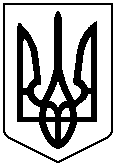 